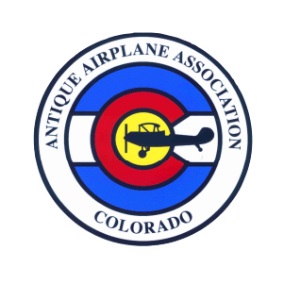 Antique Airplane Association Of ColoradoColorado ResidentFlight Training Scholarship ApplicationPlease use this form if you are intending to use this scholarship for an initial pilot certificate, added rating, or endorsement (tailwheel, high performance, etc.)General InformationName:	____________________________________________________________________			Last				First				MiddleAddress:	____________________________________________________________________			Street				City/State			ZipPhone:    (            )  ________  / ____________Email:  ________________________________	Date of Birth:       _________     __________    ____________		      Month   	       Day		      YearAAACO Sponsor:   _____________________________________ (Applicant Interview Required)Employment and/or ScholasticPlease list name of most recent employer and type of work.    Employer Name 						 Job Title/PositionPlease list name of current or, if not currently attending school, last school attended/type.     School Name / City					Grade or SpecializationFlight Training InformationPlease answer the questions below.  For any questions that are not applicable, write “N/A”Rating/Endorsement sought: _______________________________________________________________Certificates currently held: _________________________________________________________________Current Flight School (name of school and airport): ______________________________________________Primary Flight Instructor: ___________________________________________________________________When did you begin your fight training? _______________________________________________________If applicable, have you completed the written exam for the rating you are seeking?      Y         N        N/AIf applicable, have you completed your first solo?        Y         N         N/ATo be considered for a scholarship from AAACO, please include all of the following:This completed formResponses to the essay questions (1-2 paragraphs each)A copy of your resumeEssay QuestionsHow did you become interested in aviation?What are your goals in aviation?Please Note:AAACO does not require students to have accomplished any specific level of training to award scholarshipsDollar amounts will be determined based on need and type of educationIf awarded, the recipient must keep AAACO informed of progress towards the certificate/rating/endorsement soughtDeclaration & AgreementsIf awarded a scholarship, I understand the scholarship is only to be used for reasons that are given by AAACO, at the time of issuance. The monies will be given directly to the flight school, trade school, and/or academies that the scholarship winner will be attending. If I deviate from this agreement, I will have no legal right to the scholarship monies. The monies may be issued in increments as the student progresses and may be cancelled at any time if the student does not show a desire to fulfill his/her willingness to pursue the advancement of aviation.I certify that all information in this application is true and correct.Applicant Signature							DateIf applicant is under the age of 18, a legal guardian must also sign:Legal Guardian							DateDisclaimerNeither AAACO, nor their members, agents, or representatives are responsible for the quality of any training or education received with this scholarship, nor for any accident, incident or any other event which may occur while I am performing flight training or educational activities relating thereto any or all parts of this scholarship and I agree to hold harmless said entities.Applicant Signature							DateIf applicant is under the age of 18, a legal guardian must also sign:Legal Guardian							DateSubmitting your ApplicationMail to:  AAACO Scholarships, PO Box 234, Longmont, CO 80502Or Email to:  contact.aaaco@gmail.com with the subject line: “AAACO Scholarship Application”